REPUBLIKA  SLOVENIJA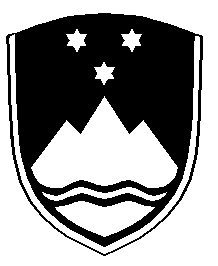 STROKOVNI SVET RS ZAIZOBRAŽEVANJE ODRASLIH1000 Ljubljana, Masarykova 16Tel.: (01) 400 52 00Številka: 013-8/2022/3Datum:   21.3.2022ZAPISNIK113. seje Strokovnega sveta Republike Slovenije za izobraževanje odraslih (SSIO),ki je bila v sredo, dne 16. 3. 2022 ob 13.00 uri preko MS Teams aplikacijePrisotni člani: dr. Sonja Kump, Suzana Kljun, Gregor Sepaher, dr. Borut Mikulec, mag. Brigita Kruder, Irena Kuntarič Hribar, Eva Mermolja, mag. Staša Baloh Plahutnik, Bojana Sever, Sanja Leban Trojar, Marjeta Gašperšič, Sonja Mlinarič.Odsotni člani: dr. Robert Kaše, mag. Jasna Kržin Stepišnik, dr. Matej Forjan.Ostali prisotni: mag. Marko Šiška, Alenka Klepac (MIZŠ), Darja Čot (MDDSZ).Člani SSIO so soglasno sprejeli predlagan dnevni red: Sprejem zapisnika 112. seje sveta (z dne 15. 12. 2021) Strategija vzgoje in izobraževanja Romov v Republiki Sloveniji 2021 – 2030RaznoAd 1.Predsednica je pozvala člane k morebitnim pripombam na zapisnik 112. seje Strokovnega sveta za izobraževanje odraslih, ki je potekala 15. 12. 2021. Pripomb ni bilo, predsednica je le opozorila, da je bila na seji vlade, dne 23. 12. 2022, sprejeta Resolucija o Nacionalnem programu izobraževanja odraslih v Republiki Sloveniji za obdobje 2022-2030 (ReNPIO22-2030) in sicer s spremembo letnice, od 2022 do 2030, in ne kot je bila ReNPIO obravnavana na SSIO, od leta 2021 do 2022. Besedilo ReNPIO22-30 je vlada predložila v obravnavo in sprejetje Državnemu zboru Republike Slovenije.Sklep 1/113: Strokovni svet RS za izobraževanje odraslih sprejema zapisnik 112. seje SSIO z dne 15. 12. 2021.Ad 2.Strategijo vzgoje in izobraževanja Romov v Republiki Sloveniji 2021 – 2030 je predstavila Alenka Klepac (MIZŠ).V nadaljevanju je bilo v razpravi opozorjeno, da je potrebno v naslovu Strategije vzgoje in izobraževanja Romov v Republiki Sloveniji 2021 – 2030 navesti, da gre za besedilo, ki je dopolnilo k Strategiji vzgoje in izobraževanja Romov v Republiki Sloveniji iz leta 2004 in njenega dopolnila iz leta 2011. Večina strategije je usmerjena v otroke in šolsko mladino, medtem ko so odrasli Romi omenjeni le v poglavju 4.7. in to zgolj na eni strani, v čemer člani SSIO vidijo pomanjkljivost te strategije in menijo, da je potrebno dati izobraževanju odraslih Romov večji poudarek. Skromna obravnava vzgoje in izobraževanja odraslih Romov je morda tudi posledica dejstva, da pri pripravi tega besedila niso sodelovali strokovnjaki iz Andragoškega centra Slovenije. Programe splošnega neformalnega izobraževanja odraslih je potrebno bolj intenzivno razvijati in jih prilagajati ranljivim ciljnim skupinam, med katere sodijo tudi odrasli Romi.V strategiji bi bilo potrebno poudariti, da potrebujemo več raziskav in zbiranja kvalitativnih in kvantitativnih podatkov o izobraževanju tudi odraslih Romov, ne samo otrok in mladine, in opredeliti podatkovne baze, na podlagi katerih bi bilo mogoče spremljati uresničevanje strategije. Zadnji stavek strategije navaja, da bo oblikovana komisija za spremljanje uresničevanja strategije, ki bo sestavljena paritetno, polovica iz vrst Romov, polovica Neromov. V razpravi je bilo opozorjeno, da komisija ni natančneje opredeljena, ni določenih njenih aktivnosti niti načinov in kazalnikov spremljanja niti metodologije idr. Alenka Klepac je pojasnila, da bo bolj natančno vse določeno s sklepom ministrice ob imenovanju Komisije za spremljanje in evalvacijo te strategije, v katero sta predvidena predstavnika izobraženih Romov, ki sta sodelovala tudi pri pripravi strategije, oba s področja Prekmurja, saj na Dolenjskem skoraj ni predstavnikov romske skupnosti s takšno izobrazbo. Pri tem so člani SSIO predlagali, da se vključijo tudi predstavniki z dolenjske regije, saj menijo, da akademska izobrazba ne bi smela biti pogoj za sodelovanje.Opozorili so tudi na bistven element stalnosti in kontinuitete dela inštitucij, ki se ukvarjajo z Romi, kjer imajo organizacije pri tem težave zaradi finančnih sredstev, ki so vezana le na posamične projekte. Hkrati pa opozarjajo, da je pri Romih potrebno krepiti pozitivno vrednotenje izobrazbe in dela. Člani SSIO so omenjali, da je strategija v delu, ki obravnava izobraževanje odraslih Romov, zastavljena preširoko, brez natančnih in konkretnih predlogov, pri čemer je Alenka Klepac pojasnila, da bodo natančni ukrepi postavljeni v akcijskem načrtu.  Ker potekajo v tem trenutku razprave glede financiranja vzhodne in zahodne kohezijske regije, so se člani SSIO spraševali, ali se bo Rome vključilo v posebne segmente rednega dela ali se jih bo posebej pokazalo in na kakšen način bo MIZŠ pokrilo navedeno področje? Alenka Klepac je takoj pojasnila, da gre za opredelitev konkretnega ukrepa, kjer se za naslednje obdobje predvideva delovanje večnamenskih centrov v sklopu projekta, MIZŠ pa financira tudi številne druge ukrepe za Rome, vendar gre za konkretne vsebine, s katerimi se strategija ni ukvarjala. Slednji bodo, kot je že povedala, postavljeni v akcijskih načrtih, v katerih bodo v naslednjih letih navedeni številni zelo konkretni ukrepi, vključno s kazalniki in cilji. Akcijske načrte resorjev morajo pripraviti do sredine tega leta.Člani SSIO menijo, da bi za področje izobraževanja odraslih Romov bilo pomembno, da se že v strategiji bolj konkretizirajo merljivo postavljeni cilji izobraževanja odraslih Romov, in predlagajo, da se v tej zvezi pripravljavci strategije povežejo s strokovnjaki Andragoškega centra Slovenije. V okviru večnamenskih centrov in ljudskih univerz bi bilo potrebno razvijati nove programe, med katerimi se ne sme zanemariti področja izobraževanja odraslih, še posebej ne ranljivih odraslih Romov, vsekakor pa bi bilo potrebno več narediti, da bi izobrazba in delo postalo pomembnejša vrednota Romov.Opozorili so, da bi bilo potrebno pri načrtovanju politik za Rome v bodoče upoštevati tudi socialni vidik. Zanimalo jih je ali se v strategiji upošteva tudi predstavnike posebne romske populacije v Sloveniji – Sinte. Alenka Klepac je odgovorila, da Sinti niso posebej obravnavani, ker so večinoma integrirani. Člani SSIO so opozorili še na navedbe s področja izobraževanja odraslih Romov, ki so bile že vključene v besedilu strategije iz leta 2004 (kot na primer romski koordinatorji za izobraževanje odraslih, našteti programi, ki bi jih morali razviti in prilagoditi odraslim Romom, učna pomoč, posebni normativi in standardi za programe za pridobitev izobrazbe idr.) in predlagali, da se z njimi osveži sedanjo strategijo.Ob zaključku razprave je predsednica predlagala sklep, ki so ga člani soglasno sprejeli in sicer:Sklep 2/113: Strokovni svet RS za izobraževanje odraslih se je seznanil s Strategijo vzgoje in izobraževanja Romov v Republiki Sloveniji 2021 – 2030 in hkrati predlaga predlagatelju, da upošteva pripombe iz razprave. Ad 3.V tej točki so člani SSIO ponovno opozorili, da naj Andragoški center Slovenije pri oblikovanju prihodnjega spremljanja in poročila o uresničevanju Resolucije o Nacionalnem programu izobraževanja odraslih vključi tudi zunanje predstavnike izobraževanja odraslih v Sloveniji, na kar je bilo opozorjeno že na prejšnji seji sveta. Predsednica se je vsem prisotnim zahvalila za sodelovanje in sejo zaključila ob 14.30 uri.Zapisala:mag. Mojca Miklavčič 		 		    			dr. Sonja Kump l. r.						 	   	 	predsednica SSIO